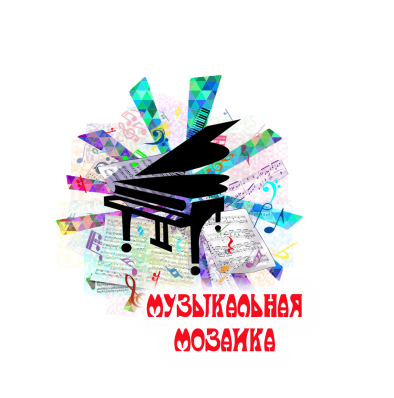 Заявкана участие в II Открытом городском конкурсе по фортепиано обучающихся хорового и инструментальных отделений «Музыкальная мозаика»1. Название учреждения, адрес, телефон (код города) ______________________________________________________________________________________________________________________________________________________________________________________________________2. Ф.И.О. участника (полностью)_________________________________________________________________________________________________________________________________________________________________________________________________________________________________________3. Класс обучения участника, подтвержденный справкой из образовательного учреждения___________________________________________________4. Ф.И.О. преподавателя (полностью)__________________________________________________________________________________________________5. Номинация______________________________________________________6. Возрастная категория______________________________________________7. Программа выступления (автор, название произведения и время звучания)1)___________________________________________________________________________________________________________________________________2)_______________________________________________________________________________________________________________________________Подпись руководителя Учреждениячисло, печать